Lam. 2:19 - Arise, cry out in the night: in the beginning of the watches pour out thine heart like water before the face of the Lord: lift up thy hands toward him for the life of thy young children. 21 - The young and the old lie on the ground in the streets.	Truly, this is a picture of our drug crazed, lust filled, sex saturated, pleasure-seeking generation. Our society is sick to the core and in need of healing! Sin has taken its toll in families and our children are suffering because there is no moral compass to guide them. Satan has been allowed to enter and strip away our Godly Virtues. The streets are filled with lost Souls groping in darkness. They are dying everywhere and lying wounded by the Master of Deceit. 	Why is there a break-up of marriages? Why is there a pulling apart of families? Why are we losing our children to overdoses and the crime rates increasing? Why are suicide rates going up? Why is there such disregard for human life and people living so careless?	It’s all because God’s protective hedge has come down in this nation. The reason is because there’s no Prayer and Godly training in the Home! Children are not being raised in a Christian home. There’s no fear of God anymore. People see no danger because preachers won’t sound the alarm and warn the people. There’s no conviction. Churches are worldly and lukewarm. The Bible (God’s Holy Word) cannot be found in the home or the pulpits. It has been forsaken! Because of this – welcome to the generation of the lawless! The spirit of Rebellion now rules the homes and streets. Peter in his second epistle called them – Cursed Children. Job spoke of the youth in his day saying – Job 30:12 – Upon my right hand rise the Youth; they push away my feet, and they raise up against me the ways of their Destruction!	The Bible said in Judges 2 that as long as Israel’s Godly leader Joshua was alive and ruling, the people served the Lord and God blessed and kept them. But when this praying man died, there arose another Generation that knew not the Lord! This young generation that came along forsook the Lord and turned to the idols of the nations around them and served their false gods. And the Bible said the Spoilers came. Their enemies were allowed in and it brought evil, suffering and bondage! O the price to pay when people turn from a Holy and true God! It’s plain to see that each generation gets worse and drifts farther and farther away from the Lord! Just how far will they go? Let’s see!THE DEVIL WANTS YOUR CHILDRENIn II Chron. 28 – The Bible said that Ahaz was 20 years old when he began to reign as king in Jerusalem and he ruled for a horrible 16 years. He did evil in the sight of the Lord and made molten images for the false god – Baalim. He burnt incense in the valley of the “Son of Hinnom” and burnt his children in the fire after the abominations of the heathen. 	Forty-three years later, Manasseh came to the throne and did evil in the sight of the Lord and he caused his children to pass through the fire in the valley of the Son of Hinnom. How heartless and evil can you get? Every generation grows more calloused and hard over time. Over 150 years later after Manasseh this horrible evil continues - we find Jeremiah in chapter 32 saying they were still passing their sons and daughters through the fire as a sacrifice in worship to their false god Molech. Verse 37 said – Yea, they sacrificed their sons and daughters unto devils and shed innocent blood, even the blood of their sons and of their daughters, whom they sacrificed unto the idols of Canaan.	You might say – this is Horrible! Who could ever be so cruel to do this to their little children? Who would sacrifice their own flesh and blood kids like this? But O can I tell you that people are sacrificing their innocent children in a different manner today that is just as cruel and deadly – even Church people? The children of this generation are being sacrificed on a different altar and being consumed by a different fire! It’s the fire of lust burning upon this world’s altar and it is consuming many little lives! Dear reader, we are losing our kids to a modern day Molech of pleasure and technology. It’s sad, but it is the parents who are building the altars and furnishing the fire! They stoke the flames that burn in the minds and hearts of their children that will one day destroy their lives. I am sounding the trumpet loud and clear in this Newsletter to warn every parent of your responsibility to bring up your children in the fear and admonition of the Lord and teach them by word and example God’s Holy Laws and statutes. It’s what you allow your children to have and allow them to do. It’s what you put on them and put them into and allow them to be involved in that is making a snare for their precious souls. Parents are not aware of the dangers involved in their kids’ entertainment. Be forewarned – many are getting ready to lose them! This world has a mighty big altar and a lustful fire of every kind burns continually on it! THE VALLEY OF THE CHILDREN	With much study of God’s Word through the Bible and recorded History, I want to take us back to those awful days and visit these people who had forsaken God and see the result how the spirit of this world and its evil forces took them over. 	Jerusalem and Zion in the Bible is symbolic of the Church – it was God’s Holy city. This city stood on a Hill. Mighty strong defensive walls were built all around it that was fortified to keep the enemy out. Inside those walls the Holy Temple stood where the worship of God took place. OUTSIDE THE (POTSHERD GATE)	The walls of Jerusalem had 8 gates to enter or exit the city. Southeast of the ancient city of Jerusalem lay the Valley of Hinnom -  a deep valley. To get to the valley, you had to pass through the Potsherd Gate, also known as the Dung Gate and the Refuse Gate. It was all the same Gate. It was through this gate that the Potsherds (pottery makers) passed, going down into the valley to dig clay to bring back to the potter’s house to make their vessels and pottery. The landscape in that part of the valley was scarred where they excavated, leaving pits and holes. Those same holes were filled back in later with the broken pieces and shards of the vessels that had been broken, discarded and rejected. Many fine vessels came from the clay down in Hinnom but that valley was the potsherd’s dumping ground for the worthless and no good that didn’t make it and were returned. THE DUNG & REFUSE GATE	It was through this same gate that all the animal dung was taken out of the city and dumped. You can imagine the awful putrid smell as over time hundreds of wagon loads of animal waste were taken into this valley and spread over the face of the ground. Jerusalem’s huge garbage dump was in the Valley of Hinnom. All the refuse of the city passed through this gate on its way to be dumped – for all of Jerusalem’s trash ended up in this valley of the Son of Hinnom. All the people brought their filth and refuse here to be discarded. 	Can I tell you, Little Children and the youth did not need to be in this Valley? It was no place to play! It was not a safe place for kids! It wasn’t healthy – it wasn’t clean. There’s an evil lurking in this valley of Hinnom and kids that go there don’t come back out! In this place outside the city gate of Jerusalem, a fire was kept burning that never went out. It burned night and day to consume all the rubbish. It was here also they brought the bodies of dead animals and criminals and dumped them to be burned. Can you now picture the awful scene of this ungodly no-mans land of rottenness and filth and smell the putrid decay? What is God saying in this Newsletter? Stay inside the City gate of Jerusalem! Inside the Walls of Zion (God’s Church)          there is security. Don’t ever let your children pass through this gate that leads to Hinnom for if they do, they may never come back out! Who would ever want to go down into this ugly valley? It was not a sightseeing place to tour! No place to take a vacation. It was a valley of death where vultures scavenged the dead.  GOING DOWN TO SEE MOLECH	Isn’t it amazing that into this place of death and corruption, the devil can build his biggest attraction and set up his glamorous idols of the world and fill it with the luring beat and rhythm of music? Listen close dear reader: There’s music coming from down in Hinnom and it is drowning out the screams of the children. Listen to the drumbeat. The saddest fact of all while studying this – this valley was known as: “The Valley of the Children”. 	It was also through this same gate that led down into the valley of the Son of Hinnom to the place called Topheth. Topheth was in this same valley. In Hinnom was a high place, an elevated place called Topheth where Israel built sacrificial altars and shrines to their false gods – Baal and Molech. It was among the groves of the trees like the well-watered plains that drew Lot to Sodom. It was a place of greenery resembling life but don’t be fooled by the devil and this world’s false image. It’s not glamorous, it’s not good or beautiful. It’s not safe! The children who enter here don’t come back out. Families are broken up here in Topheth. 	It was here at Topheth the ungodly backslidden idolatrous Israelites took up the pagan practice of the Canaanites and worshipped these heathen deities and false gods by offering their children up to them. Topheth in Hebrew means “Burning”. The Place of Burning! In the Bible, this place was to be looked upon with great contempt and abhorred. It became the place of Abomination – the very Gate of Hell! It was a gathering place of demons who beckoned Moms and Dads to bring their little children and offer them to the false god Molech. Molech was the god of the Ammonites. They revered and worshipped him as the “Protecting Father”. That is what Israel called him. How blind can you get? God’s deceived people believed if they paid homage to and entertained the god Molech, they would be blessed and prosper, even at the horrible price of their children’s lives. You who are reading this knoweth well that you can’t trust the devil. He’ll make you false promises and in the end steal your very soul. He’ll take your family, your health and everything good! 	A huge pyre was built here in Topheth for the burning of sacrificial victims. As the music played during the sacrifices, the people were held by a strong power and presence of evil that mesmerized them and held them spellbound. The Principalities in that area were mighty, strong and controlling. The strongest of Moms and Dads were pulled into it to the point they willingly took up their own flesh and blood, infants and children and passed them into the flames of Molech. The god Molech was a large metal brazen figure of a man with a Bulls head. History records that this metal figurine of a man was hollow in the stomach. It was here they placed the wood to build a fire like a pot-bellied stove. As the image heated up, the outstretched arms that were in a cradling position would glow red hot – ready to receive its victims. The children to be sacrificed were infants up to 4 years old. Their parents would bring them to the fiery glowing image of Molech and place their child into the scalding arms of this evil false god. The children would singe and burn and roll off the image into the fiery pit below. In order to drown out their children’s cries, loud music and drum beats were played until it reached a hypnotic state and that’s when Satan himself stepped in and took control of their will. History records that the Mothers stood by without tears or sobs to show their willing devotion to this evil god in worship as they and the Daddies reached their children out to place them in Molech’s burning arms. (I’m not writing a fairy tale, this is true history!) Centuries later excavations of this area have uncovered the remains of small skeletons and sculls of many children that never made it out alive.WHERE ARE THE CHILDREN?	Can I ask you – Where are the children today? Where are your Children dear reader? Where are the parents of this generation taking their children? What are they allowing them to have and do? What are they being allowed to watch and listen to? Don’t you realize that same Spirit of Molech is still here, not in literal fire as back then, but in the mesmerizing spirit of entertainment. Welcome to this modern age of worldly fads and styles where pleasure has become god at the cost of precious souls. Our youth are being sacrificed to a Modern day Molech right in front of our eyes and the preachers don’t even care! Mommies and Daddies don’t care!COME ON KIDS – LET’S GO DOWN ANDSEE MOLECH	Go with me now as we travel back to Bible times when God’s people strayed away from the Lord and became deceived and entangled in the spirit of the wicked and ungodly around them! 	As the Mom and Dad left home carrying their children and leading them by the hand, we see them passing through the gate heading down into the Valley of Hinnom. I can see as they walk through the Potsherds Gate, their heads disappear out of sight as they go down. Little Jenny looks up in her Mommies face and says – where we going Mom? Honey, it’s alright, we’re going to see Molech! (What will you do parent, when it comes your time to sacrifice your children? Will you give in to their wants?) When opportunity and invitation comes, when pleasure beckons and the world knocks at your door – when Molech calls for your child, what will your answer be? How many young people today have gone missing? You can’t find them in a good Holiness Church anymore – they went to see Molech! The spirit of Molech has claimed them. Can you imagine a little girl looks out her window and sees her neighbor young Jenny with her Mother leaving home heading toward the Refuse Gate that leads to the Valley of Topheth? The Mother holding her daughters hand, looking down and saying – it’s alright! Jenny is following right in her Mother’s footsteps – the one that is supposed to love and protect her. That little head disappears out of sight into that awful valley. 	The next day the little girl says to her Mom – Where’s Jenny? She didn’t come out to play with me! Mommy, Jenny wasn’t at Church today, why didn’t her Mom bring her? 	What about the little boy looking up at his Dad and says – Where we going Dad? He answers – it’s alright son, don’t worry about what others think – we’re going to see Molech! They don’t even know they are going right into the arms and hands of a corrupting murderous devil that will steal away their precious soul. The next day another one and another and another goes missing. One by one they are being sacrificed upon this world’s altar, sacrificed by their Moms and Dads to this world’s Molechs. With sadness I look around me and I see as time draws to an end, more and more parents even in Holiness Churches because of the blindness of their prayerless hearts are losing their children! They will let their children go and end up losing them in the lustful fires of the devil. There are many Molechs. The Molech of fashion and worldly dress. The Molech of entertainment and pleasure. The Molech of sports and games ….etc. 	You might say to this writer – It’s not that bad! It’s not like it was back then preacher. You are right – It’s far worse! Things don’t happen like that today like it did back in those days. People are offering up their children to Molech by modern day technology – TV’S, Movies, videos and worldly games, Computers and Internet and Smart Phones. We are subjecting their tender young minds early to this way of life that gets them snared by this world’s spirit and it is taking away their morals and purity. It’s no wonder that later on their lives end up in a mess. Their minds are warped, they have no sense of judgment of what’s right and what’s wrong. They end up in a life of drugs and sexual perversions and failed marriages. They become drifters in and out of Church. Why? Because they were introduced to and be around Molech!! 	Listen dear reader and every parent – if you don’t pray and get a hold of God and you let up and compromise on Holiness - your children will suffer and be lost! Their lives will end up in ashes as it did way back then. Job 21:11 They send forth their little ones like a flock, and their children dance. 12 They take the timbral and harp and rejoice at the sound of the organ. 13 They spend their days in wealth, and in a moment go down to the grave. 14 Therefore they say unto God, Depart from us; for we desire not the knowledge of thy ways. 15 What is the Almighty, that we should serve him? and what profit should we have, if we pray unto him?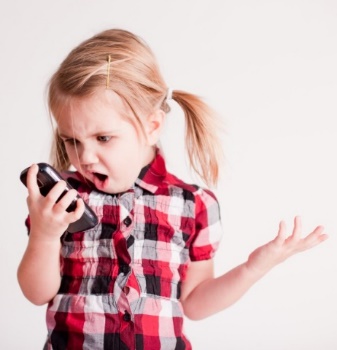 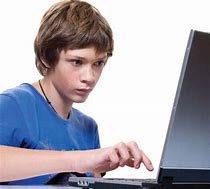 	In closing this Newsletter, my Heart breaks inside for the Children! Parents are not praying like they should. They are not sensitive to evil that is around them and totally unaware of the dangers of letting their children be corrupted and snared by the devil. They turn their kids loose on Cell Phones, leave them unattended on Computers and they both have a world full of evil influence through the internet. The increase of Pornography use and addiction among adults is a growing concern around the world and it is far worse for today’s Children, who are growing up in a fully connected world through social media, through Cell phones and by connecting to the internet. Pornography is destroying an entire generation of young people. 	I beg the parents to safeguard your home and family! Don’t let this world’s evil influence enter. I have walked through my house weeping over this Message. I see Children being corrupted in their little minds and hearts. They are stumbling across Porn and it is having damaging affects upon them. Studies are showing that a child’s first exposure to pornography is at 11 years old. One out of every 10 visitors to porn video sights is a child. O God help us!! Parent, you better know who your kids friends are and what they are doing for entertainment. Adds will pop up online and One accidental click on the internet while doing homework will injure and defile their little minds forever. If you ever lose the grip of your child to pornography, you may never get them back. Never before in the history of telecommunications media in the U.S. has so much indecent and obscene material been so easily accessible by so many youths in so many American homes with no restrictions! 	Don’t you realize that this whole world now days is geared toward lust? Every sexual perversion and uncleanness is unleashed on our society. When kids get entangled in this, it warps their mind and they later carry the scars and such shame and guilt that they turn to drugs and a promiscuous lifestyle. Marriage will mean nothing to them. Many will turn to homosexuality. Why do you think our loose generation of partyers are so careless, have no natural affection, no regard for others and have such low self esteem for themselves and throw away their lives? It’s because their innocence was stolen by the god of this world because the parents let the hedge down in the home! Your child’s destiny could be just one keystroke, one tap away with their little finger. I beg you by the Holy Ghost to pray and take authority now before it is too late! Don’t be your child’s friend to let them have their way – But be their Guardian and Spiritual Leader and Loving Keeper! May God Bless my readers!	Pro. 22:6 – Train up a Child in the Way he should go: and when he is old, he will not depart from it. Ps. 127:3 – Children are an Heritage of the Lord: the fruit of the womb is His reward. Mat.19:14 – Jesus said – suffer little Children to come to me: for of such is the Kingdom of Heaven. Should we not Love these PRECIOUS SOULS & Protect them?!